Fishing for DataRead the claim about Greek militarism. This claim is an arguable and supportable statement but it cannot stand alone. You must choose data from the fishing pool below to support that claim. Be careful to choose only the data that seems to specifically connect to the claim. Be prepared to explain (warrant) your reasoning.  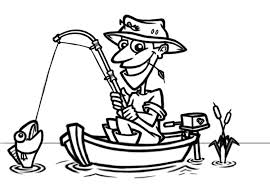  bellicose—demonstrating aggression and willingness to fight.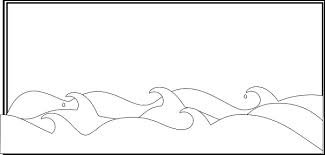 